History of the Earth Pre-TestName: _________________________________________________ Class: _______________How old is the Earth?2 million years			c.  4 million years2.5 billion years		d.  4.6 billion yearsThe law of superposition states that The youngest is on the bottom		c.  oldest is on the bottomThe oldest is on the top			d.  the rock that cuts across is olderWhat era is known as the age of the dinosaurs?Cenezoic			c.  PaleozoicMesozoic			d.  PrecambrianWhat era is known as the “age of mammals”?Cenezoic			c.  PaleozoicMesozoic			d.  PrecambrianIn what era did the “Explosion of Life” begin into the oceans?  Cenezoic			c.  PaleozoicMesozoic			d.  PrecambrianWhat two techniques can scientists use to determine the age of a rock or a fossil? General Relativity & Law of Reflection	c.  rock sequencing & absolute dating Relative Dating & Absolute Dating		d.  relative fossils & radiometric rocks Which era/eon in the Geologic Time Scale represents the largest expanse of time? Precambrian			c.  paleozoicCenozoic			d.  mesozoicThe law of cross cutting relationships states that The rock that cuts across is older than the rock it cutsThe rock that cuts across is younger than the rock it cutsThe rock that cuts across is the same age as the rock it cutsThe rock that is being cut is younger than the rock that is cutting itIndex fossils are fossils that are foundIn only one rock layer				c.  in the oldest rock layerIn all rock layers				d.  in the youngest rock layerThe era that we live in today is called the Mesozoic			c.  TriassicPaleozoic			d.  CenezoicWhat type of rock would form deep within the Earth from heat and pressure? Sedimentary			c.  metamorphicIgneous			d.  limestone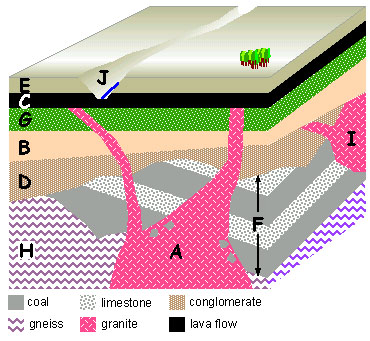 Extended Response Questions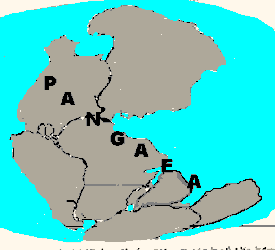  The Earth has changed greatly during its 4.6 billion year history.  Chose an Era and explain in detail 3 events/descriptions that characterized that time period in the Earth’s history.  